ВЕЖБАМО ДЕЉЕЊЕ СА 1,2,3,4,5 и 6 Колико можеш да урадиш за пет минута?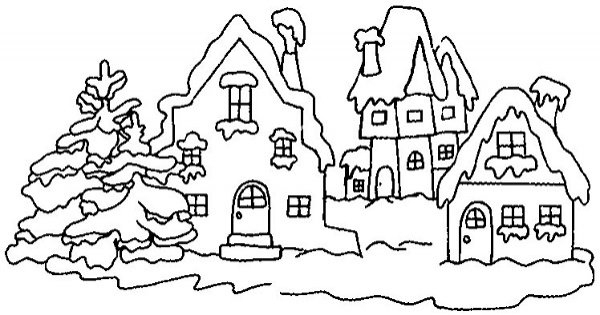 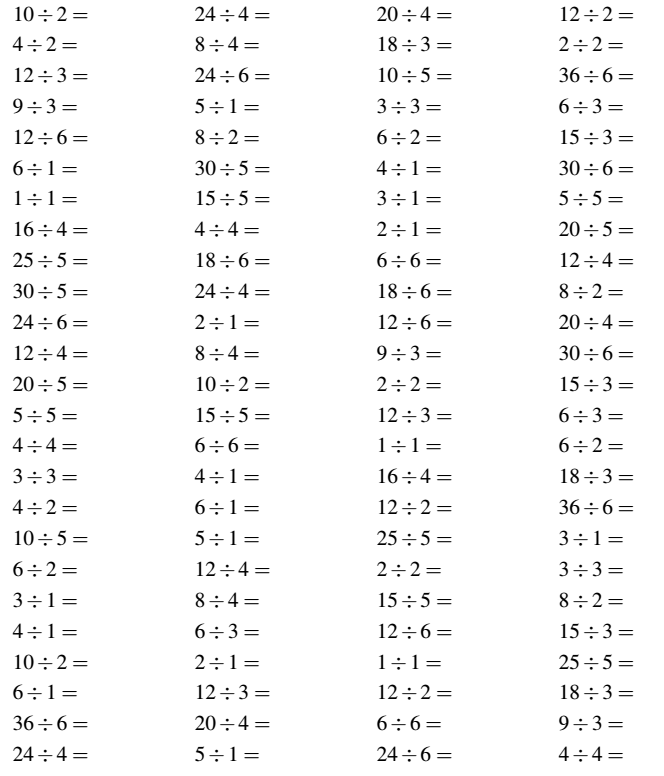 